Trainee Appeal FormThis form will be used by CBT trainees to submit Appeal to Trade Testing Board Punjab. Before submitting Appeal/Complaint, trainees are expected to read Appeal Policy available at website: www.ttbp.edu.pk  The form must be complete in all respect and following must be attached with the form before sending it to Appeal Committee TTB:Copy of CNICAffidavit on Stamp Paper of Rs.100/- solemnly declaring that contents of Appeal/Complaint are true & correct.Supporting DocumentsCopy of TTB processing fee deposit slipGOVERNMENT OF THE TECHNICAL EDUCATION & VOCATIONAL TRAINING AUTHORITYTRADE TESTING BOARD, 45-GARDEN BLOCK, NEW , .Ph. No. (042) 99239391, 99239392, 99239394.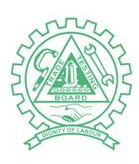 Trainee Contact InformationTrainee Contact InformationTrainee Contact InformationTrainee NameFather’s NameCNIC No.AddressTel/Mobile No.Email Trainee Academic InformationTrainee Academic InformationTrainee Academic InformationName of InstituteCBT Qualification & LevelTTB Registration No.Admission Date Write your Appeal / Complaint clearly & briefly (English/Urdu)Write your Appeal / Complaint clearly & briefly (English/Urdu)Write your Appeal / Complaint clearly & briefly (English/Urdu)What remedy are you seeking to resolve the matter?What remedy are you seeking to resolve the matter?What remedy are you seeking to resolve the matter?Trainee Signature:Trainee Signature:Date: